Bydgoszcz,  30 listopada 2023 r.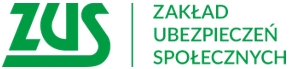 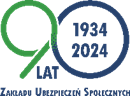 Informacja prasowaZUS zaprasza na grudniowe dyżury telefonicznePlacówki ZUS w regionie zapraszają na grudniowe eksperckie dyżury telefoniczne. Tym razem tematyka dyżurów dotyczyć będzie elektronicznych form kontaktu z ZUS-em, emerytur, rent, zasiłków, czy świadczeń dla rodziny- informuje Krystyna Michałek, regionalny rzecznik prasowy ZUS województwa kujawsko-pomorskiego.Szczegółowy harmonogram dyżurów telefonicznych:Temat: Elektroniczne formy kontaktu z ZUS-em (e-wizyty, PUE, e-PUAP), zasady udzielania pełnomocnictw do załatwiania spraw w ZUS4 i 5 grudnia w godz. 8-10.00 pod nr tel. 56 450 67 216 grudnia w godz. 8-10.00 pod nr tel. 56 494 70 288 grudnia w godz. 9-11.00 pod nr tel. 52 341 84 46Temat: Emerytury i renty, przeliczanie świadczeń5 grudnia w godz. 9-10.30 pod nr tel. 502 008 6886 grudnia w godz. 8-10.00 pod nr tel. 56 450 67 217 grudnia w godz. 9-11.00 pod nr tel. 56 610 93 32 i pod nr tel. 52 303 06 12Temat: Zasiłek opiekuńczy 5 grudnia w godz. 9-11.00 pod nr tel. 52 341 87 04Temat: Zasiłek chorobowy, macierzyński, opiekuńczy, świadczenie rehabilitacyjne6 grudnia w godz. 9-11.00 pod nr tel. 52 341 87 20Temat: Świadczenia dla rodziny: 500+, rodzinny kapitał opiekuńczy, żłobkowe7 grudnia w godz. 8-10.00 pod nr tel. 56 450 67 21Serdecznie zapraszamy do skorzystania z porad.Krystyna Michałekregionalny rzecznik prasowy ZUSw województwie kujawsko-pomorskim